21. školní týden - hodnotící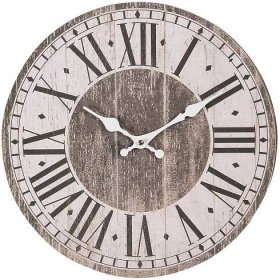 29.1.-1.2.2024ČJ -	měkké souhlásky, měkké slabiky. Práce s poezií, přednes básníAJ -	What´ s the time?M -	početní operace do 100 bez  přechodu desítky, násobilková tabulka, násobky 2,3,5, 10.Prv -	orientace v čase, analogové hodiny